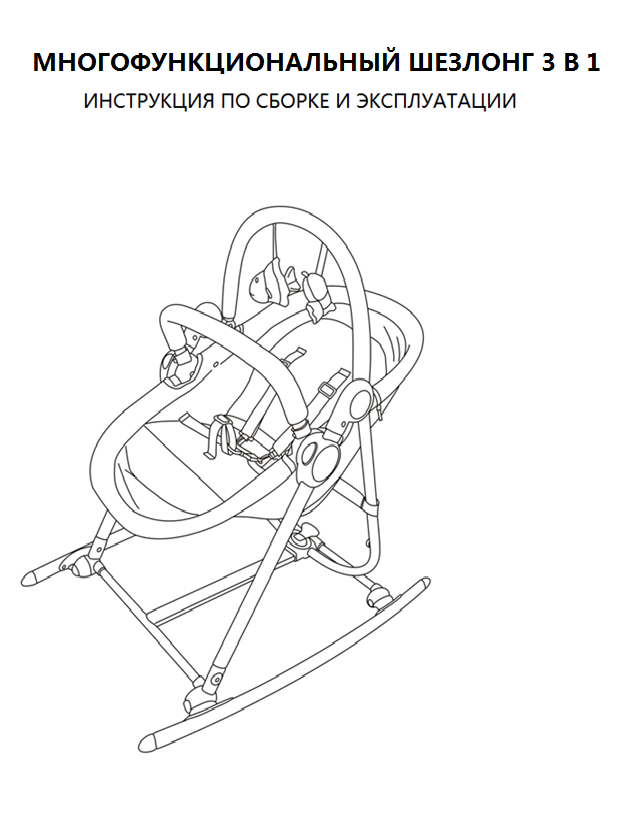 ОСОБЕННОСТИ КОМПЛЕКТАЦИИ ИЗДЕЛИЯ:1. Оснащено двойным замком-фиксатором2. Оснащено ремнями безопасности3. Дуга с подвесными игрушками  комплекте4. Может использоваться в качестве детского шезлонга  и стульчика-качалки5. Регулируемые угол наклона спинки и высота люльки 6. Может использоваться в качестве переносной кроватки или стульчикаМЕРЫ ПРЕДОСТОРОЖНОСТИ ПРИ ИСПОЛЬЗОВАНИИ ИЗДЕЛИЯ1. Никогда не оставляйте ребенка в кроватке одного без присмотра2. Ребенок всегда  должен быть пристегнут3. Не используйте изделие на неровной поверности 4. Не пытайтесь отгрегулировать высоту положения люльки, если в ней находится ребенок5. Изделение не предназначено для использования детьми весом больше 9 кг 6. Изделие не предназначено для детей, уже умеющих самостоятельно сидеть7. Не используйте химических растворителей при чистке изделия8. При чистке и уходе за изделием используйте мягкие моющие средства9. Изделие не предназначено для использования детьми старше 6 месяцевВНИМАНИЕ!1. Изделение не предназначено для использования детьми весом больше 9 кг2. Никогда не оставляйте ребенка в кроватке одного без присмотра3. Изделие не предназначено для детей, уже умеющих самостоятельно сидеть4. Ребенок всегда  должен быть пристегнут5. Не пытайтесь отгрегулировать высоту положения люльки, если в ней находится ребенок6. Перед  началом использования убедитесь, что все детали на месте, сборка осуществлена правильно, всеважные узлы и фиксаторы надежно зафиксированы. 7. Изделие предназначено для использования только на ровной горизонтальной поверхности8. Не используйте изделие на мягкой или неустойчивой поверхности9. Регулярно проверяйте состояние подвески изделияНе пытайтесь отгрегулировать высоту положения люльки, если в ней находится ребенок 10. Во избежание несчастного случая  не используйте изделие  в близи источников сильного тепла, открытого пламени , электроприборов, электрических розеток, соединительных кабелей, и др.  предметов, представляющих потенциальную опасность для ребенка11. Никогда не переносите кроватку за дугу с подвесными игрушками12. Никогда не поднимайте кроватку, если в ней находится ребенок 13. Не подкладывайте дополнительных подушек, одеял или подкладок в люльку.  14. Во избежание удушения, полиэтиленовую упаковку необходимо  хранить в труднодоступном для детей месте. 15. Не позволяйте ребенку игрять со сложенной кроваткой16. При ремонте используйте только запасные части, рекомендованные производителем. УХОД ЗА ИЗДЕЛИЕМ1. Стирка  тканевой подкладки. Снимите ремни безопасности, после-тканевую подкладку. Рекомендуется ручная стирка в мыльном растворе или с использованием мягких моющих средств. После стирки  тщательно высушите подкладку, а затем снова  оденьте на кроватку. 2. Регулярно проводите осмотр состояния изделия, его важных узлов, а также наличия всех деталей. При обнаружении поломки или изношенности детали – замените ее на новую. 3. Если изделие сломалось, его использование необходимо прекратить4. После длительного нахождения под солнечными лучами, или воздействия тепла пластиковые детали могут  и  тканевая подкладка могут изменить цвет . 5. Избегайте длительного использования или хранения изделия в условиях высокой влажности и температуры. 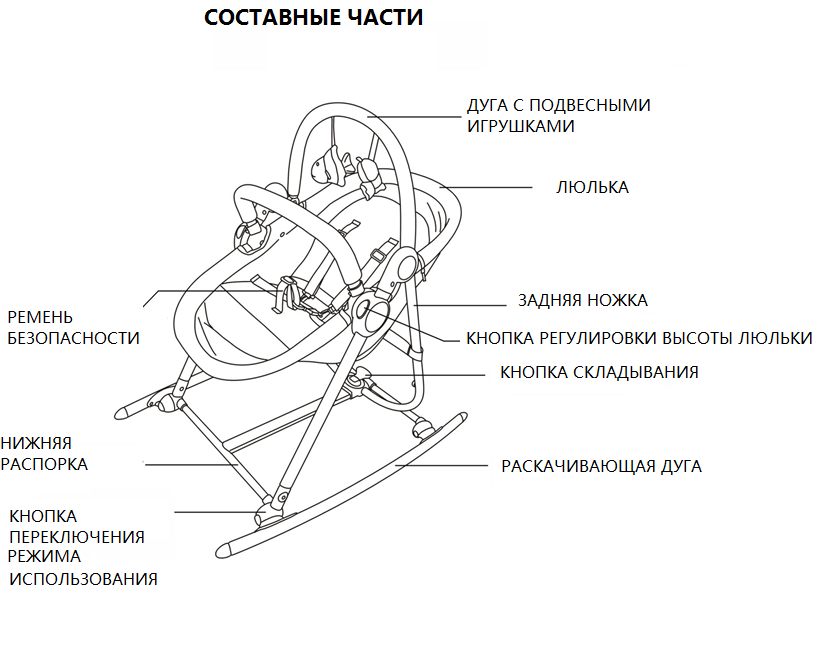 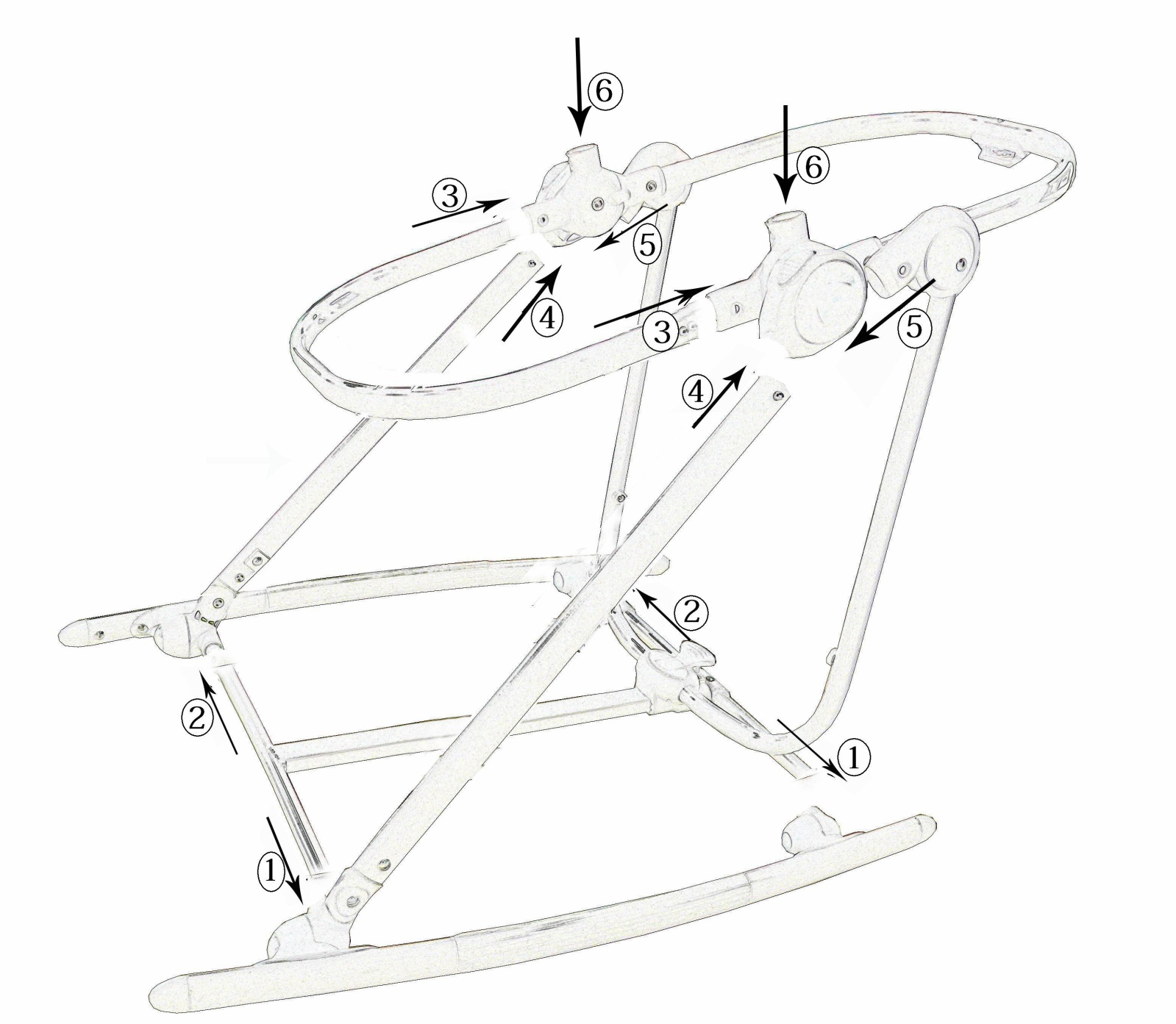 СБОРКА КОЛЯСКИ1. ИЗВЛЕКИТЕ ИЗДЕЛИЕ ИЗ КОРОБКИ И ОТЛОЖИТЕ ЛЮЛЬКУ В СТОРОНУ. 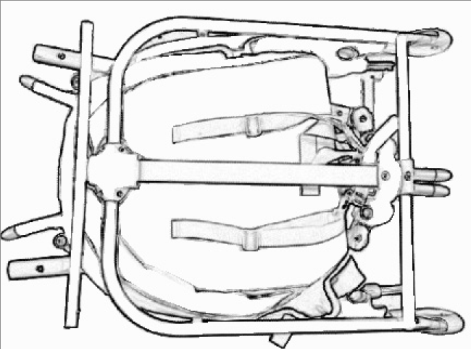 2. СОЕДИНИТЕ ЧАСТИ РАМЫ ВМЕСТЕ, КАК ЭТО ПОКАЗАНО НА РИСУНКАХ 1-4. 	1.	                 2.		3. 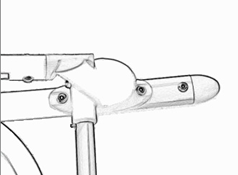 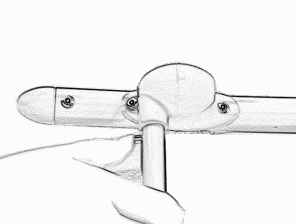 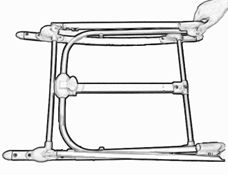 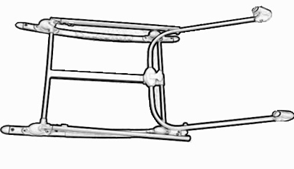    4. 3. Подсоедините нижнюю часть рамы люльки к верхней. Собранную конструкцию установите на передних наклонных ножках рамы. Нажмите кнопку регулировки высоты и установите необходимую высоту для люльки.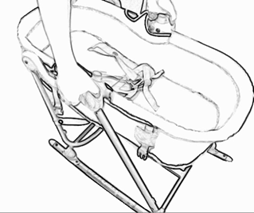 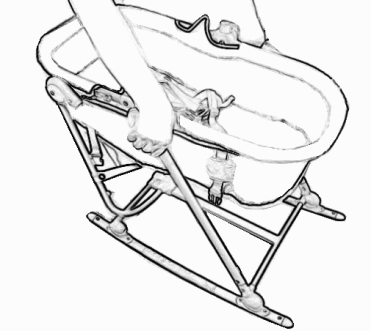 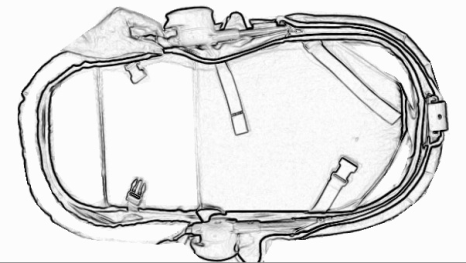 4. Соедините раму люльки и задние ножки. Нажмите на пластиковый  фиксатор, расположенный в центре задней части рамы, сложив кроватку.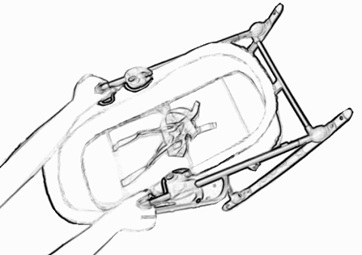 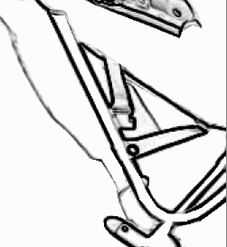 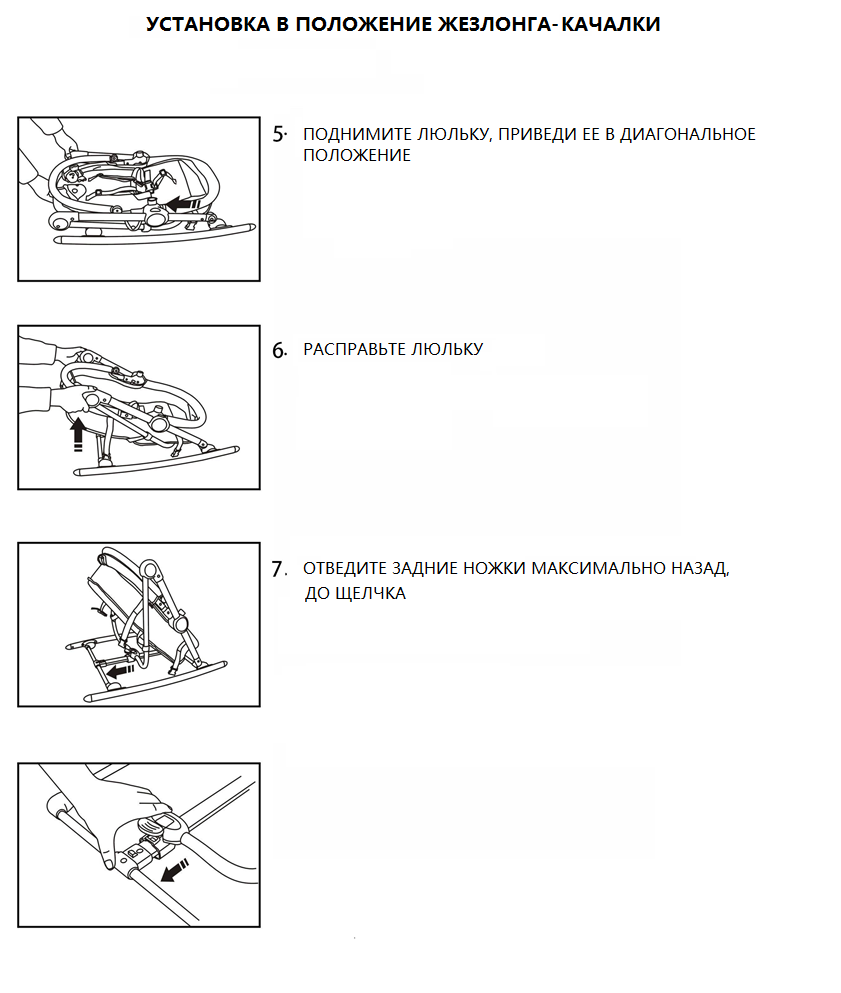 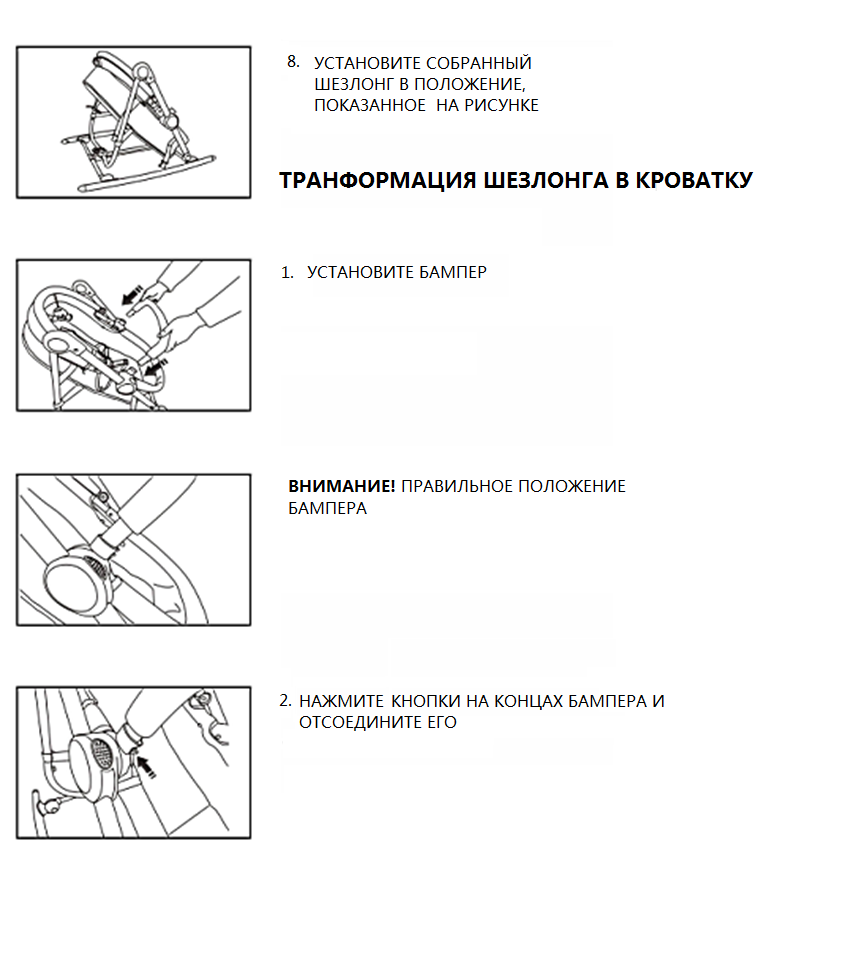 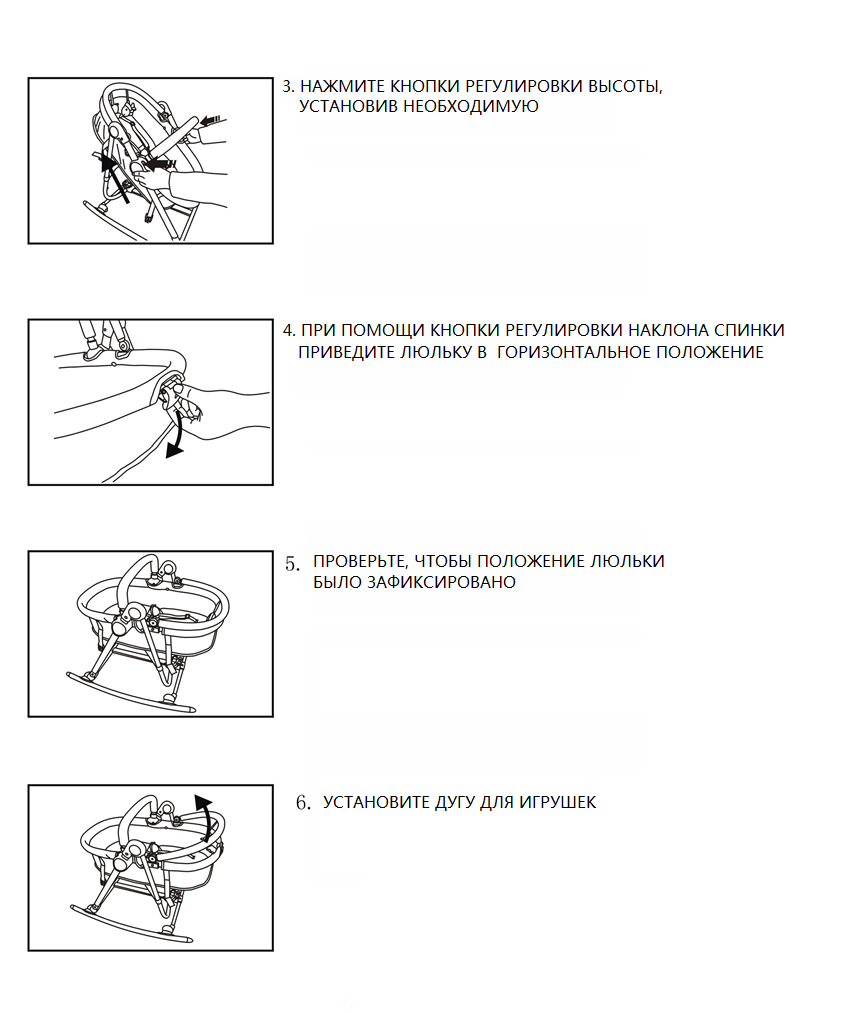 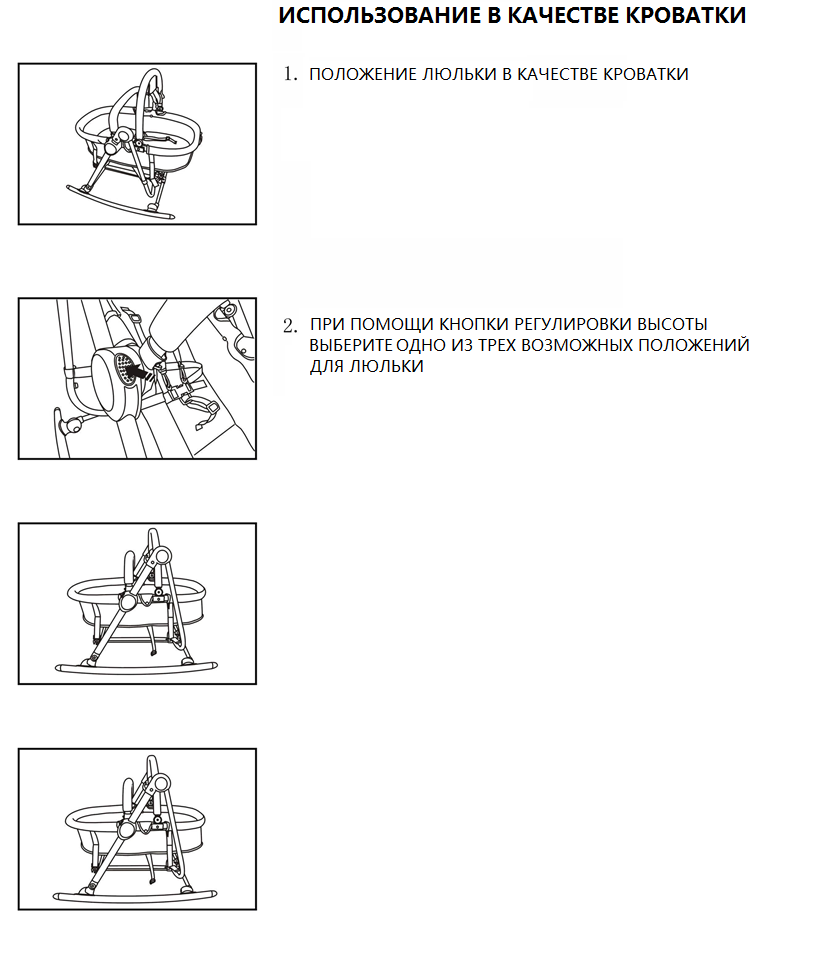 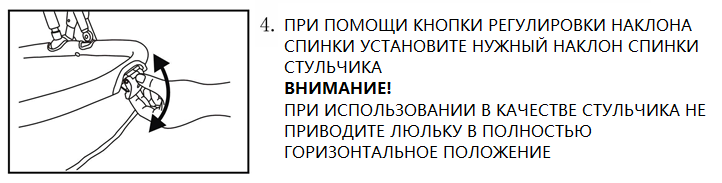 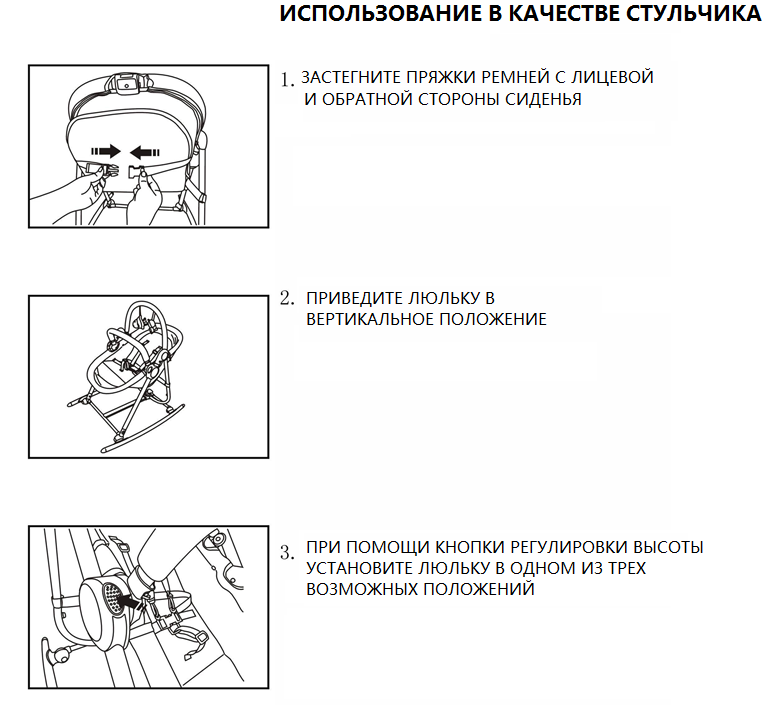 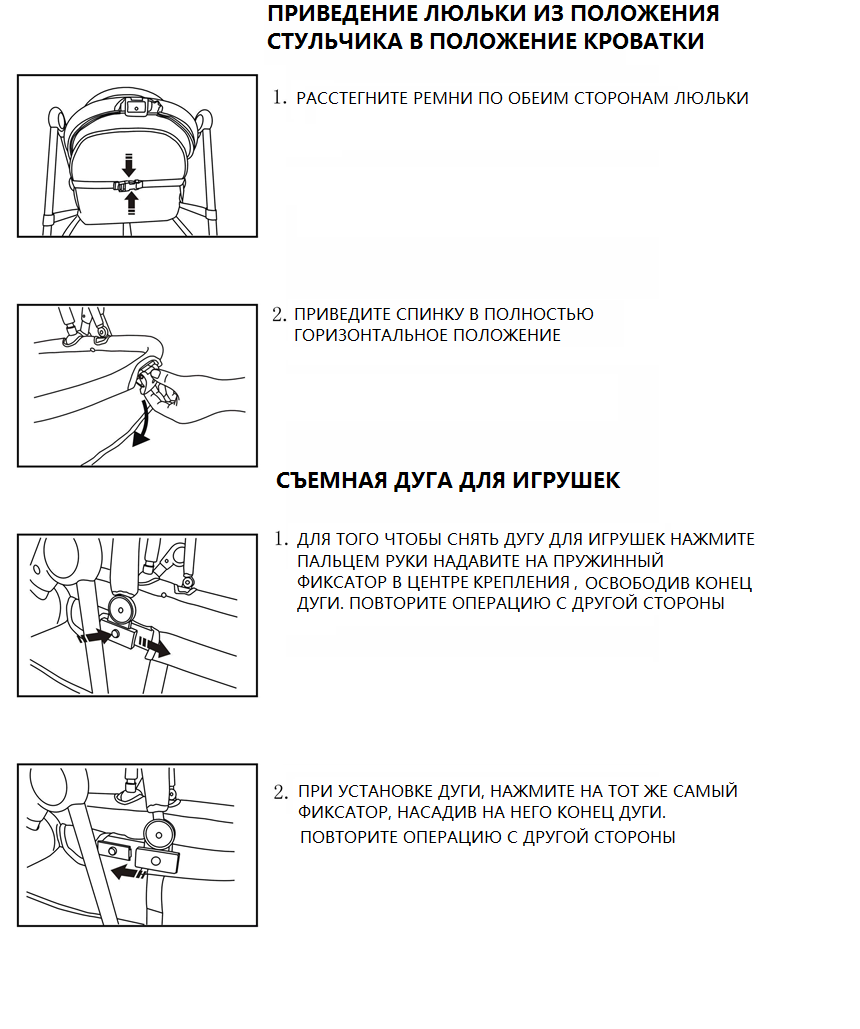 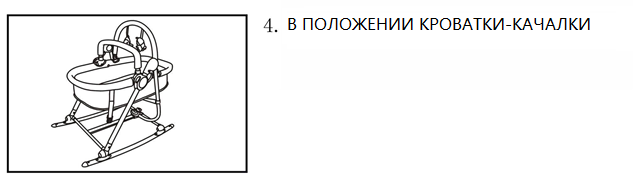 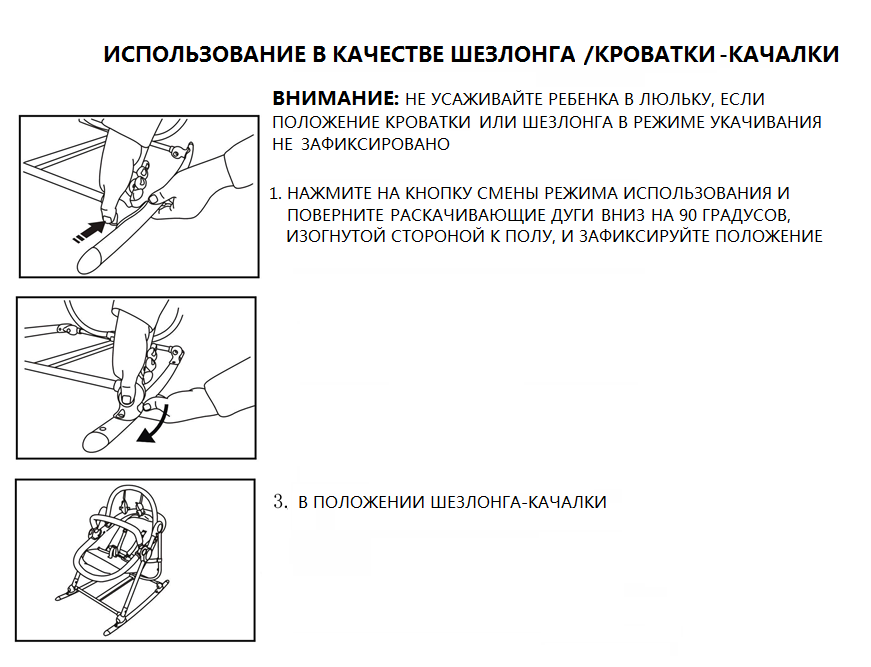 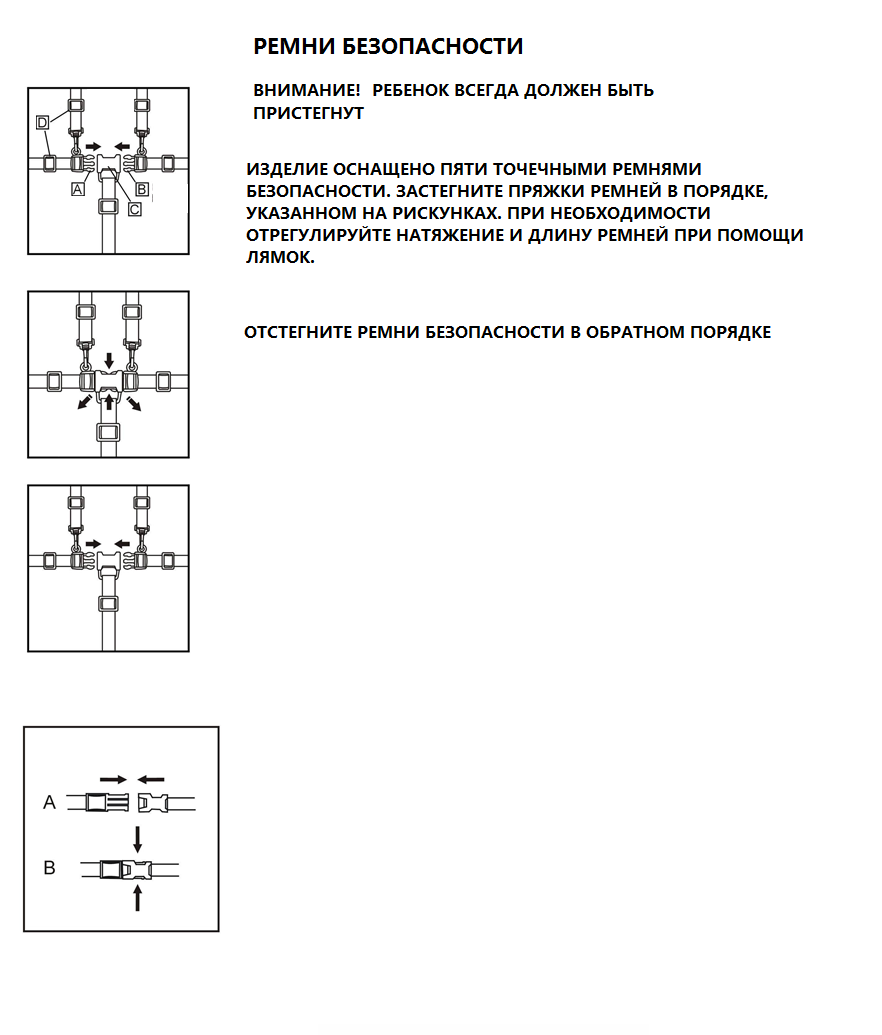 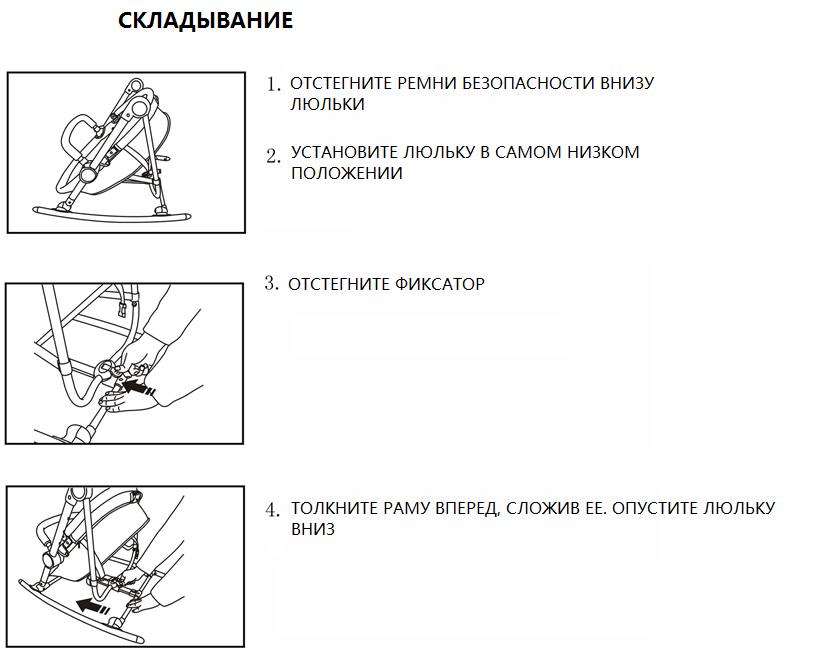 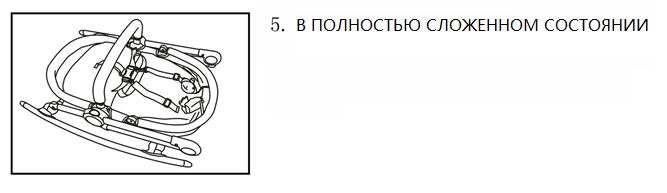 